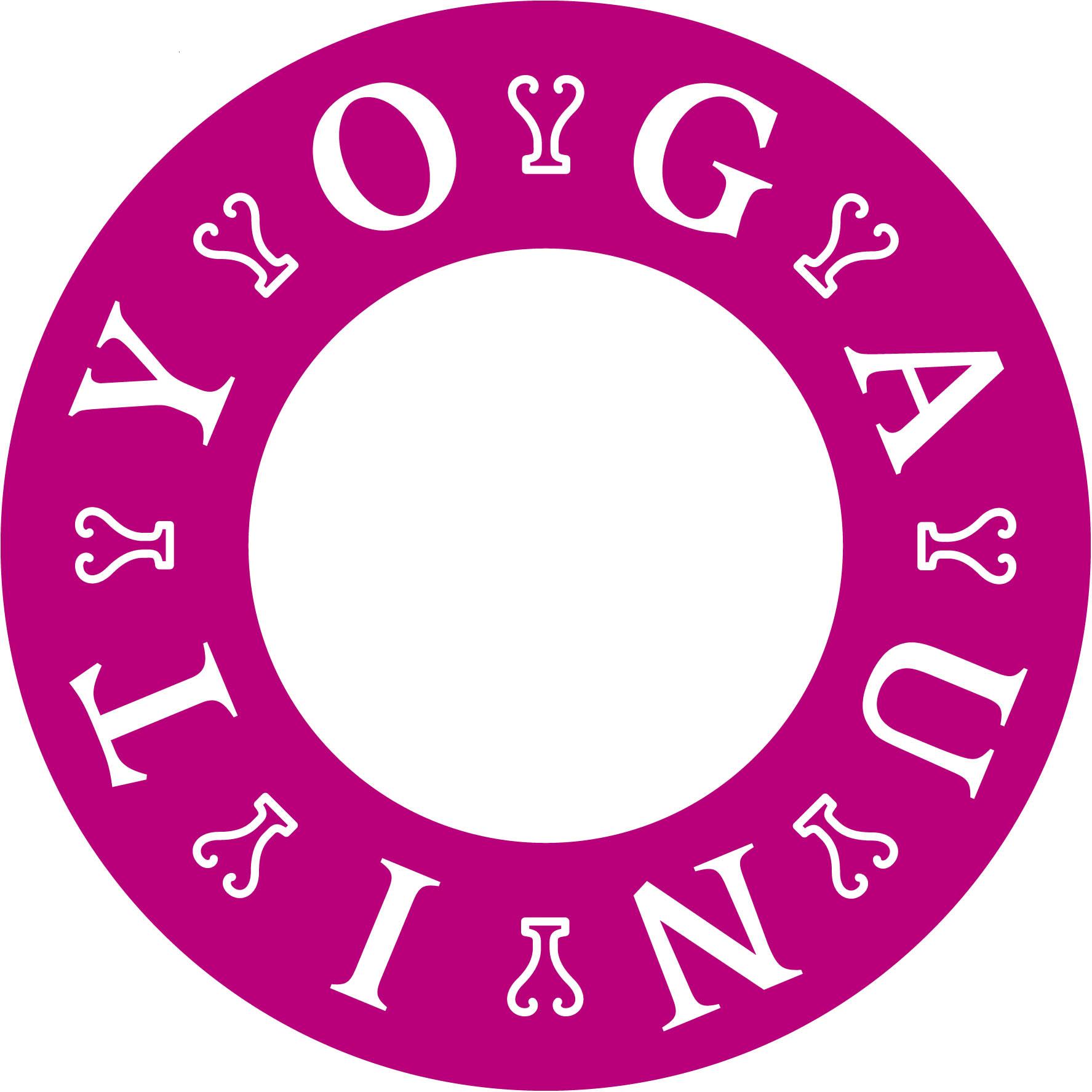 Kräftigender SonnenGruß – nach Silvio - ich nehme Herausforderungen im Leben dankbar an... Kraftvoll und Knackig...Stehen, Namasté – Hände sinken, lange Rückbeuge, mit gradem Rücken Kopf-Knie-StellungTaucherdehnungre/li nach hinten in den Abwärts Gerichteten HundLiegestützzur 8-Punkt-Stellung nach unten schwebenKobraAbwärts Gerichteter Hunddas re Bein gestreckt anheben, Blick nach vornSchultern über die Handgelenke – Liegestütz (Bein bleibt oben)nach unten schweben, mit angehobenem Bein zur 8-Punkt-Stellung, alles ablegenKobraAbwärts Gerichteter Hund, li Bein heben und oben lassen, zur Liegestütze, Bein oben, sinken in die Bauchlage8-Punkt-StellungKobrazurück schieb zum Abwärts Gerichteten Hund – Hände schmaler stellen, re Bein nach außen, neben die Händere Hand unter dem SprinterBein nach außen, die ander auchauf die Fingerspitzen kommenBecken leicht kreisen – der untere Rücken wird weiter!beide Hände heben – Bauchspannung, Blick nach vorn und FLIEEEGEN!Beide Beine nach hintenzur Kobra sinken und zur anderen Seite– Hände schmaler stellen, re Bein nach außen, neben die Händere Hand unter dem SprinterBein nach außen, die ander auchauf die Fingerspitzen kommenBecken leicht kreisenbeide Hände heben und FLIEEEGEN!Abwärts Gerichteter Hund – Stellung des Kindes...